Памятка для родителейДетям дошкольного возраста для развития мелкой моторики необходимо предлагать:1. Упражнения с массажными шариками, грецкими орехами, карандашами, ручками, фломастерами. 2. «Танцуйте» пальцами и хлопайте в ладоши тихо и громко, в разном темпе. 3. Используйте с детьми различные виды мозаики, конструкторы (железные, деревянные, пластмассовые), игры с мелкими деталями, счетными палочками. 
4. Организуйте игры с пластилином, тестом. 
5. Попробуйте технику рисования пальцами. Можно добавить в краски соль или песок для эффекта массажа. 
6. Используйте цветные клубочки ниток для перематывания, веревочки различной толщины и длины для завязывания и развязывания. 
7. Включите в игры разнообразный природный материал (палочки, веточки, шишки, скорлупки, початки и т. д.) .
8. Занимайтесь с детьми нанизыванием бусин, бисера, учите расстегивать и застегивать пуговицы, кнопки, крючки, молнии. 
9. Давайте детям лущить горох и чистить арахис. 
10. Запускайте пальцами мелкие волчки. 
11. Складывайте матрешку, играйте с различными вкладышами. 
12. Режьте ножницами. 
Дорогие   родители!
Вызывайте положительные эмоции у ребенка! Употребляйте слова и фразы, несущие оптимистическую окрашенность, например: «Как интересно! », 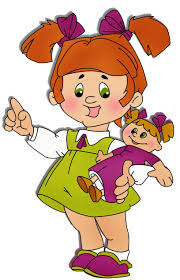 «Вот, здорово! », «Давай помогу! », «Красота! » и т.д. Помните, чтобы  вы не создавали вместе с ребенком,  главное – желание продолжать заниматься подобной деятельностью и дальше, поэтому завершайте свои занятия в хорошем настроении и малыша, и Вашем.Желаю успехов в развитии вашего ребёнка!Учитель-логопед  гр. «Семицветики»Проскурина И. А.